Правила заполнения протокола выполнения государственных требований к физической подготовленности граждан Российской Федерации Правила описывают процесс заполнения протокола в электронном и бумажном виде для унифицированного предоставления данных с целью дальнейшей оптимизации при внесении результатов выполнения нормативов через административный интерфейс в Автоматизированную информационную систему «Готов к труду и обороне». Заполнение протокола в электронном виде является необязательным промежуточным действием. Заполнение в электронном виде позволит избежать ошибок, связанных с рукописным вводом. Также для протокола в электронном виде доступна функция подгрузки в АИС ГТО, что позволит сократить время на внесение результатов. Для идентификации принадлежности протокола к Центру тестирования необходимо заполнить объединенную ячейку строк 3-4 и столбцов A-I наименованием Центра тестирования. Для этого необходимо внести через запятую наименование Центра тестирования, регион и населенный пункт (см. Приложение 1). Номер протокола формируется автоматически при внесении результатов в АИС ГТО, поэтому данное поле не заполняется. Для бумажного протокола с целью архивации протоколов необходимо вписать присваиваемый АИС ГТО номер (см. Приложение 1). Поле с наименованием «вид испытания (тест)» заполняется из выпадающего списка. Для открытия данного списка необходимо выделить ячейку, кликнув мышкой по ней. В правом нижнем углу ячейки появится символ «направленная вниз стрелка». По клику мышкой на стрелку снизу ячейки появится список из видов испытаний, в котором можно кликнуть по выбранной дисциплине. 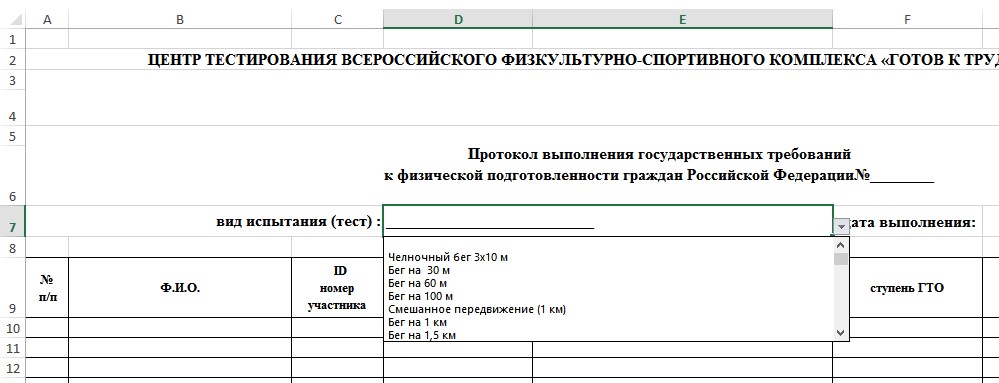 Заполнение поля «дата выполнения» осуществляется с помощью выпадающих списков с днем, месяцем и годом. Действия с выпадающим списком идентичны описанным в п.3. 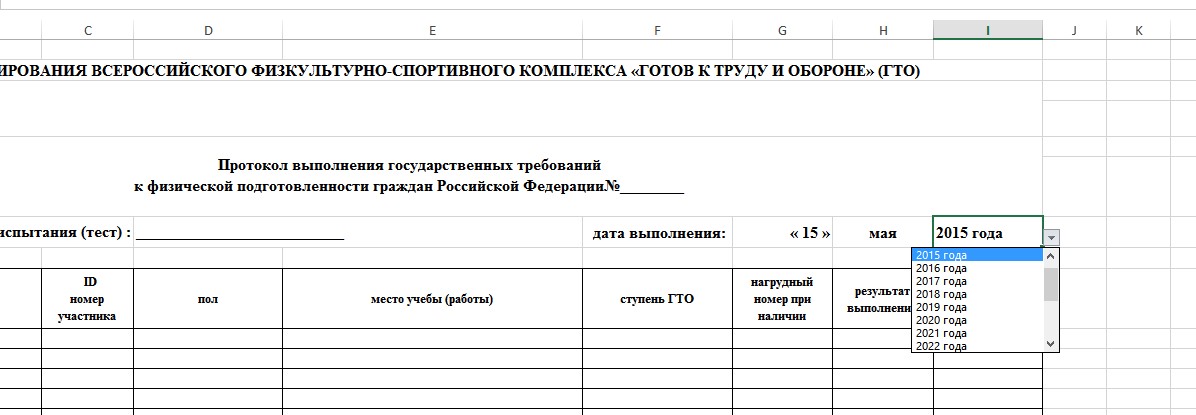 Поле «Порядковый номер» заполняется в порядке возрастания без пропуска номеров (см. Приложение 1). Поле «Ф.И.О.» заполняется фамилия, имя и отчество участника, как в документе, удостоверяющем личность, через один пробел без лишних символов (см. Приложение 1). Поле «ID номер участника» заполняется сочетанием 11 цифр, который присваивается при регистрации участника на сайте gto.ru и имеет структуру ХХ-ХХ-ХХХХХХХ (см. Приложение 1). Поле «пол» заполняется из выпадающего списка (см. Приложение 1). Поле «место учебы» является необязательным для заполнения. Заполнение его необходимо для привязки участника к общеобразовательному учреждению. Указываются следующие данные через запятую: населенный пункт, наименование общеобразовательного учреждения (см. Приложение 1). Поле «ступень ГТО» заполняется из выпадающего списка (см. Приложение 1). Поле «нагрудный номер при наличии» является необязательным для заполнения. Данное поле поможет при регистрации участников на массовые дисциплины (см. Приложение 1). Поле «результат выполнения» заполняется сочетанием цифр или стандартными текстовыми формулировками. Наименование значения не указывается. Результат в секундах будет иметь следующий вид: ХХ,Х. Результат в минутах и секундах будет иметь следующий вид: ХХ.ХХ (см. Приложение 1). Текстовые результаты относятся к нескольким дисциплинам и вводятся из справочника результатов (см. Приложение 2). Поле «уровень выполнения» заполняется из выпадающего списка (см. Приложение 1). При этом является необязательным для заполнения в электронном виде. Количество строчек для увеличения количества участников в Протоколе можно добавить. Для этого необходимо выделить последнюю строку в таблице, кликнув правой кнопкой мыши по строке, и нажать вставить.  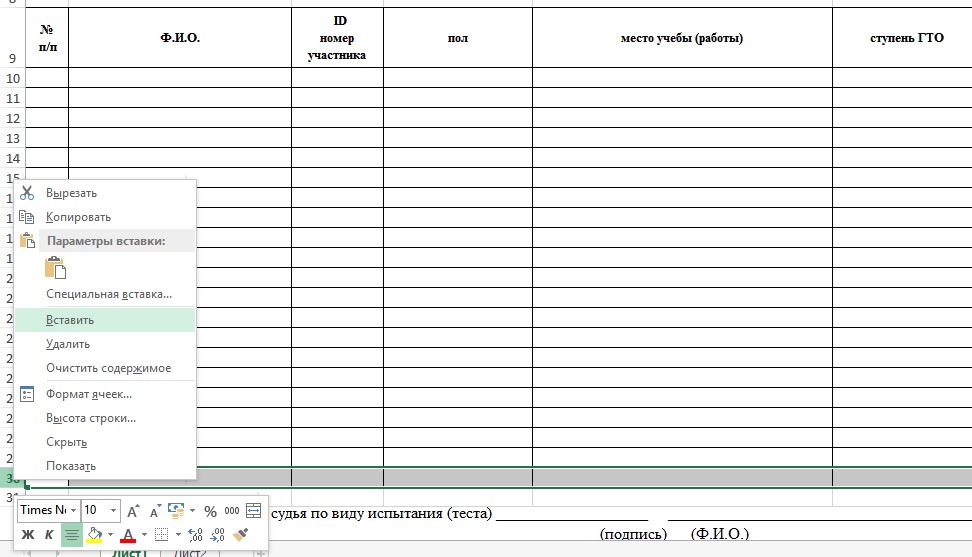 Поля «Спортивный судья по виду испытания (теста)» и «Главный судья» не требуют заполнения. Приложение 1 Пример заполнения протокола выполнения государственных требований к физической подготовленности граждан Российской Федерации ЦЕНТР ТЕСТИРОВАНИЯ ВСЕРОССИЙСКОГО ФИЗКУЛЬТУРНО-СПОРТИВНОГО КОМПЛЕКСА «ГОТОВ К ТРУДУ И ОБОРОНЕ» (ГТО) ЦЕНТР ЗДОРОВЬЯ И СПОРТА МУНИЦИПАЛЬНОГО ОБРАЗОВАТЕЛЬНОГО АВТОНОМНОГО УЧРЕЖДЕНИЯ СРЕДНЕЙ ОБЩЕОБРАЗОВАТЕЛЬНОЙ ШКОЛЫ № 12, Ярославская обл., г.Рыбинск Протокол выполнения государственных требований  к физической подготовленности граждан Российской Федерации№________ 	  вид испытания (тест) :  Бег на 2 км  	дата выполнения:  	 « 15 » 	мая 	2015 года Спортивный судья по виду испытания (теста) ___________________     ___________________________________________________________          (подпись)      (Ф.И.О.) Главный судья                                                      ____________________    ___________________________________________________________         (подпись)      (Ф.И.О.) Приложение 2 Справочник текстовых результатов выполнения нормативов при заполнении протокола № п/п Ф.И.О.   ID номер участника пол место учебы (работы) ступень ГТО нагрудный номер при наличии результат выполнения уровень  выполнения 1 Агапова Юлия Алексеевна 15-76-1234567 женский г.Рыбинск, средняя общеобразовательная школа №12 IV (13-15 лет)  123 10.55 золото 2 Кузина Ирина Александровна 15-76-1234568 женский IV (13-15 лет)  118 11.17 серебро 3 Антипова Дарья Андреевна 15-76-1234569 женский г.Рыбинск, средняя общеобразовательная школа №12 IV (13-15 лет)  256 12.26  -  4 Пегов Игорь Иванович 15-76-1234570 мужской III (11-12 лет)  395 9.58 серебро 5 Гаврилова Виктория Александровна 15-76-1234571 женский г.Рыбинск, средняя общеобразовательная школа №12 III (11-12 лет)  456 11.10 золото 6 Будекина Аида Сергеевна 15-76-1234572 женский г.Рыбинск, средняя общеобразовательная школа №12 IV (13-15 лет)  257 11.42 бронза 7 Чернова Дарья Михайловна 15-76-1234573 женский г.Рыбинск, средняя общеобразовательная школа №12 III (11-12 лет)  259 12.11 бронза 8 Логинова Ирина Сергеевна 15-76-1234574 женский III (11-12 лет)  265 11.33 серебро 9 Козлов Максим Александрович 15-76-1234575 мужской г.Рыбинск, средняя общеобразовательная школа №12 IV (13-15 лет)  158 8.51 золото 10 Краснова Анастасия Сергеевна 15-76-1234576 женский IV (13-15 лет)  135 10.57 золото Наименование дисциплины Наименование результата Смешанное передвижение (1 км) Выполнено Смешанное передвижение (1 км) Не выполнено Бег на 3 км (мин, с) Выполнено Бег на 3 км (мин, с) Не выполнено Наклон вперед из положения стоя с прямыми ногами на полу Касание пола пальцами рук Наклон вперед из положения стоя с прямыми ногами на полу Касание пола ладонями Наклон вперед из положения стоя с прямыми ногами на полу Касание пальцами рук голеностопные суставы Наклон вперед из положения стоя с прямыми ногами на полу Не выполнено Наклон вперед из положения стоя с прямыми ногами на гимнастической скамье (ниже уровня скамьи-см) Касание скамьи пальцами рук Наклон вперед из положения стоя с прямыми ногами на гимнастической скамье (ниже уровня скамьи-см) Касание скамьи ладонями Наклон вперед из положения стоя с прямыми ногами на гимнастической скамье (ниже уровня скамьи-см) Не выполнено Бег на лыжах на 2 км (мин, с) Выполнено Бег на лыжах на 2 км (мин, с) Не выполнено Бег на лыжах на 3 км (мин, с) Выполнено Бег на лыжах на 3 км (мин, с) Не выполнено Бег на лыжах на 5 км (мин, с) Выполнено Бег на лыжах на 5 км (мин, с) Не выполнено Смешанное передвижение на 1,5 км по пересеченной местности Выполнено Смешанное передвижение на 1,5 км по пересеченной местности Не выполнено Кросс на 2 км по пересеченной местности Выполнено Кросс на 2 км по пересеченной местности Не выполнено Кросс на 3 км по пересеченной местности Выполнено Кросс на 3 км по пересеченной местности Не выполнено Кросс на 5 км по пересеченной местности Выполнено Кросс на 5 км по пересеченной местности Не выполнено Плавание 50 м (мин, с) Выполнено Плавание 50 м (мин, с) Не выполнено Туристский поход с проверкой туристских навыков  Туристский поход на дистанцию 5 км Туристский поход с проверкой туристских навыков  Туристский поход на дистанцию 10 км Туристский поход с проверкой туристских навыков  Туристский поход на дистанцию 15 км Туристский поход с проверкой туристских навыков  Не выполнено 